11.6 Compound ShapesFind the exact area and perimeter of the shaded region.1.Area:Perimeter:2.Area:Perimeter:3.3.Area:Perimeter:Area:Perimeter:4.Area:Perimeter:5.Area:Perimeter: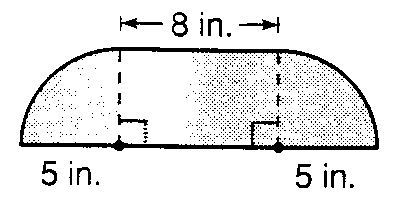 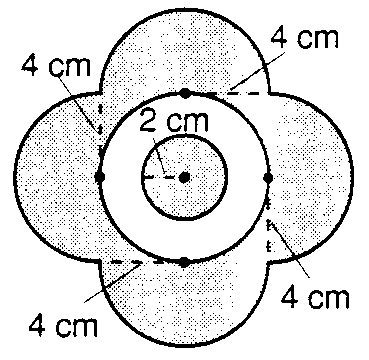 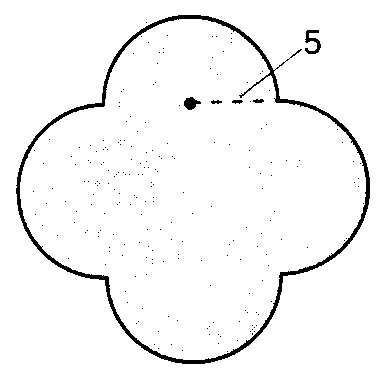 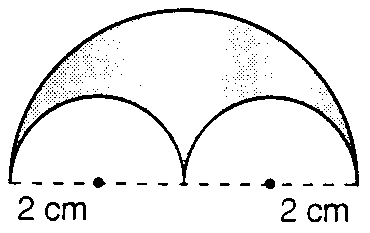 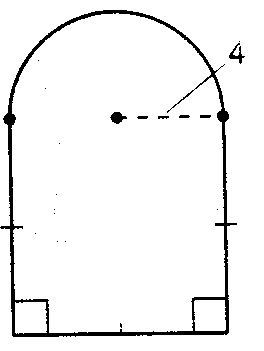 